AFTERNOON TEA WITH THE ROYAL BUTLERSUNDAY 1st MARCHFREELAND VILLAGE HALL, OX29 8AQ2.00 – 4.00 pmHave you ever wondered what it would be like to work for the Royal Family?  If so, this is your opportunity to hear first-hand whilst enjoying tea and cake.Ian Scott-Hunter has spent many years working as a Royal Butler for the Royal Family.  He trained & worked in the 1970’s for 10 years in Buckingham Palace and many of the Queen’s residences including the Royal Yacht. For the past 43 years he has looked after HRH Princess Alexandra. So, come along and enjoy an afternoon of insight and stories! Learn how to fold napkins or set the table the ‘royal way’Tickets are available to buy prior to the event only.Cost: £15If you would like to buy a ticket or need more information please contactKathy Liddell on 07786 731634 / kathy.liddell@me.comor Julie Stuart-Thompson on 01993 880378 / Julie.st@btinternet.comAll money will go to the Charity – The Alexandra House of Joy – a centre in Oxfordshire which will provide Day Time Support, Respite & Palliative Care for adults with learning disabilities.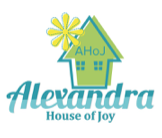 